NOM : 							DATA:OBSERVA la imatge i fes-ne una descripció (escriu tot el que veus):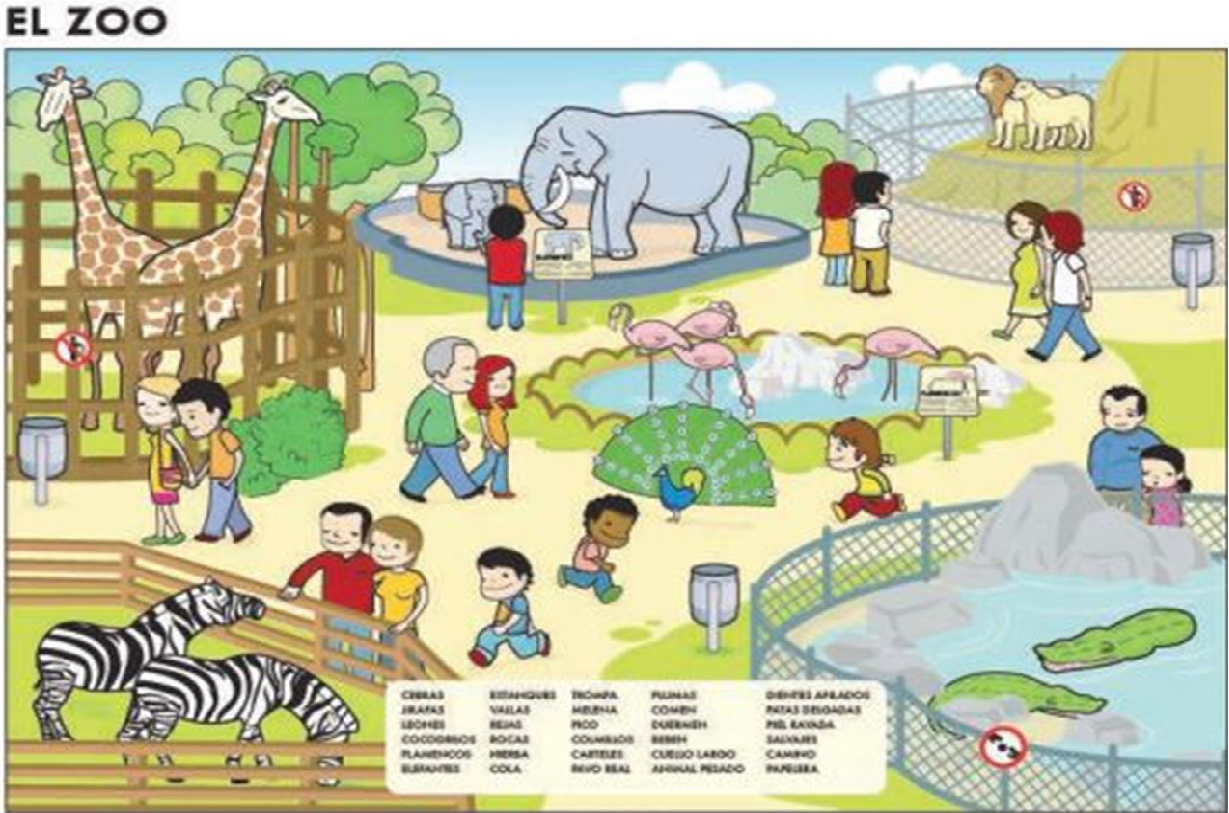 